主观听音评价申请表Application for the CLE Certification注1：如果没有通过评测，企业可修改一次产品设计并提交给协会组织认证评测（此过程免费）；如继续未通过评测，则评测费用不予退还。注2：本次通过评测的产品不另收取商标使用许可费用。单位名称（中英文）Name of Manufacturer单位名称（中英文）Name of Manufacturer单位地址Add. of Manufacturer单位地址Add. of Manufacturer送测产品类型Product sort送测产品类型Product sort□音响/音箱类(Audio products)   □电视机类(TV)□有线耳机类(Earphone)   □无线耳机类(Wireless Earphone)□音源/功率放大器(CD/MP3/DAC/AMP)□音响/音箱类(Audio products)   □电视机类(TV)□有线耳机类(Earphone)   □无线耳机类(Wireless Earphone)□音源/功率放大器(CD/MP3/DAC/AMP)□音响/音箱类(Audio products)   □电视机类(TV)□有线耳机类(Earphone)   □无线耳机类(Wireless Earphone)□音源/功率放大器(CD/MP3/DAC/AMP)□音响/音箱类(Audio products)   □电视机类(TV)□有线耳机类(Earphone)   □无线耳机类(Wireless Earphone)□音源/功率放大器(CD/MP3/DAC/AMP)□音响/音箱类(Audio products)   □电视机类(TV)□有线耳机类(Earphone)   □无线耳机类(Wireless Earphone)□音源/功率放大器(CD/MP3/DAC/AMP)申请标识Apply for Logo申请标识Apply for Logo□优秀高保真音频产品(CAIA Premium Hi-Fi Audio)□优秀高保真音频产品(CAIA Premium Hi-Fi Audio)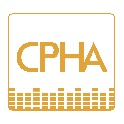 □优秀无线高保真耳机(CAIA Premium Wireless Hi-Fi Audio)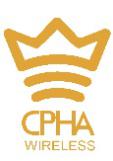 申请标识Apply for Logo申请标识Apply for Logo□金耳朵选择(CAIA Golden Ear’s Choice)□金耳朵选择(CAIA Golden Ear’s Choice)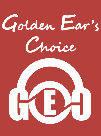 （Note: CPHA/Wireless>CGEC）（Note: CPHA/Wireless>CGEC）联系人Contact person联系人Contact person联系邮箱E-mail联系邮箱E-mail联系电话Telephone联系电话Telephone移动电话Mobile phone移动电话Mobile phone送测产品型号Model送测产品型号Model产品执行标准Standard产品执行标准Standard产品主要特点/功能Features/functions产品主要特点/功能Features/functions产品图片Product Image产品图片Product Image产品邮寄快递信息（Product express information）产品邮寄快递信息（Product express information）地址：深圳市福田区福华三路168号深圳国际商会中心33楼 收货联系人：王晶晶 0755-88282312       地址：深圳市福田区福华三路168号深圳国际商会中心33楼 收货联系人：王晶晶 0755-88282312       地址：深圳市福田区福华三路168号深圳国际商会中心33楼 收货联系人：王晶晶 0755-88282312       地址：深圳市福田区福华三路168号深圳国际商会中心33楼 收货联系人：王晶晶 0755-88282312       地址：深圳市福田区福华三路168号深圳国际商会中心33楼 收货联系人：王晶晶 0755-88282312       产品及发票回送快递信息（Product return express information）产品及发票回送快递信息（Product return express information）承诺书Commitment我单位自愿申请中国电子音响行业协会（CAIA）组织主观听音评价，并尊重评测结果。We voluntarily apply for CAIA to organize CLE certification and accept the results.我单位承诺：We promise:1、若送测产品的关键项目发生变更（如规格、结构、关键原材料/元器件等）时，本评价报告随之作废；If major items (such as type, structure, key material/components) of certified products are changed,this evaluation report will invalidated immediately;2、所生产的本申请所涉及的产品符合国家标准及其它相关标准或规定，我单位对此次声明完全负责；We declare with full responsibility that the relevant product(s) produced by our factory are in conformity with the GB standards and other standards or regulations;3、仅在主观听音评价的范围内作出有关评价的声明； We undertake to make claims regarding certification only in respect of the scope for which certification has been granted;4、确保不采用误导的方式使用或部分使用认证证书和报告；We undertake to endeavour to ensure that no certificate or report nor any part thereof is used in a misleading manner;5、在使用产品评价结果时，不得损害中国电子音响行业协会（CAIA）的声誉、不得做使中国电子音响行业协会（CAIA）认为可能误导或未经授权的声明。We undertake to not use our product certification in such a manner as to bring CAIA into disrepute and do not make any statement regarding our product certification which CAIA may consider misleading or unauthorized.负责人签名：                                           （公司名并加盖公章）Sign:                                                            年  月  日承诺书Commitment我单位自愿申请中国电子音响行业协会（CAIA）组织主观听音评价，并尊重评测结果。We voluntarily apply for CAIA to organize CLE certification and accept the results.我单位承诺：We promise:1、若送测产品的关键项目发生变更（如规格、结构、关键原材料/元器件等）时，本评价报告随之作废；If major items (such as type, structure, key material/components) of certified products are changed,this evaluation report will invalidated immediately;2、所生产的本申请所涉及的产品符合国家标准及其它相关标准或规定，我单位对此次声明完全负责；We declare with full responsibility that the relevant product(s) produced by our factory are in conformity with the GB standards and other standards or regulations;3、仅在主观听音评价的范围内作出有关评价的声明； We undertake to make claims regarding certification only in respect of the scope for which certification has been granted;4、确保不采用误导的方式使用或部分使用认证证书和报告；We undertake to endeavour to ensure that no certificate or report nor any part thereof is used in a misleading manner;5、在使用产品评价结果时，不得损害中国电子音响行业协会（CAIA）的声誉、不得做使中国电子音响行业协会（CAIA）认为可能误导或未经授权的声明。We undertake to not use our product certification in such a manner as to bring CAIA into disrepute and do not make any statement regarding our product certification which CAIA may consider misleading or unauthorized.负责人签名：                                           （公司名并加盖公章）Sign:                                                            年  月  日承诺书Commitment我单位自愿申请中国电子音响行业协会（CAIA）组织主观听音评价，并尊重评测结果。We voluntarily apply for CAIA to organize CLE certification and accept the results.我单位承诺：We promise:1、若送测产品的关键项目发生变更（如规格、结构、关键原材料/元器件等）时，本评价报告随之作废；If major items (such as type, structure, key material/components) of certified products are changed,this evaluation report will invalidated immediately;2、所生产的本申请所涉及的产品符合国家标准及其它相关标准或规定，我单位对此次声明完全负责；We declare with full responsibility that the relevant product(s) produced by our factory are in conformity with the GB standards and other standards or regulations;3、仅在主观听音评价的范围内作出有关评价的声明； We undertake to make claims regarding certification only in respect of the scope for which certification has been granted;4、确保不采用误导的方式使用或部分使用认证证书和报告；We undertake to endeavour to ensure that no certificate or report nor any part thereof is used in a misleading manner;5、在使用产品评价结果时，不得损害中国电子音响行业协会（CAIA）的声誉、不得做使中国电子音响行业协会（CAIA）认为可能误导或未经授权的声明。We undertake to not use our product certification in such a manner as to bring CAIA into disrepute and do not make any statement regarding our product certification which CAIA may consider misleading or unauthorized.负责人签名：                                           （公司名并加盖公章）Sign:                                                            年  月  日承诺书Commitment我单位自愿申请中国电子音响行业协会（CAIA）组织主观听音评价，并尊重评测结果。We voluntarily apply for CAIA to organize CLE certification and accept the results.我单位承诺：We promise:1、若送测产品的关键项目发生变更（如规格、结构、关键原材料/元器件等）时，本评价报告随之作废；If major items (such as type, structure, key material/components) of certified products are changed,this evaluation report will invalidated immediately;2、所生产的本申请所涉及的产品符合国家标准及其它相关标准或规定，我单位对此次声明完全负责；We declare with full responsibility that the relevant product(s) produced by our factory are in conformity with the GB standards and other standards or regulations;3、仅在主观听音评价的范围内作出有关评价的声明； We undertake to make claims regarding certification only in respect of the scope for which certification has been granted;4、确保不采用误导的方式使用或部分使用认证证书和报告；We undertake to endeavour to ensure that no certificate or report nor any part thereof is used in a misleading manner;5、在使用产品评价结果时，不得损害中国电子音响行业协会（CAIA）的声誉、不得做使中国电子音响行业协会（CAIA）认为可能误导或未经授权的声明。We undertake to not use our product certification in such a manner as to bring CAIA into disrepute and do not make any statement regarding our product certification which CAIA may consider misleading or unauthorized.负责人签名：                                           （公司名并加盖公章）Sign:                                                            年  月  日承诺书Commitment我单位自愿申请中国电子音响行业协会（CAIA）组织主观听音评价，并尊重评测结果。We voluntarily apply for CAIA to organize CLE certification and accept the results.我单位承诺：We promise:1、若送测产品的关键项目发生变更（如规格、结构、关键原材料/元器件等）时，本评价报告随之作废；If major items (such as type, structure, key material/components) of certified products are changed,this evaluation report will invalidated immediately;2、所生产的本申请所涉及的产品符合国家标准及其它相关标准或规定，我单位对此次声明完全负责；We declare with full responsibility that the relevant product(s) produced by our factory are in conformity with the GB standards and other standards or regulations;3、仅在主观听音评价的范围内作出有关评价的声明； We undertake to make claims regarding certification only in respect of the scope for which certification has been granted;4、确保不采用误导的方式使用或部分使用认证证书和报告；We undertake to endeavour to ensure that no certificate or report nor any part thereof is used in a misleading manner;5、在使用产品评价结果时，不得损害中国电子音响行业协会（CAIA）的声誉、不得做使中国电子音响行业协会（CAIA）认为可能误导或未经授权的声明。We undertake to not use our product certification in such a manner as to bring CAIA into disrepute and do not make any statement regarding our product certification which CAIA may consider misleading or unauthorized.负责人签名：                                           （公司名并加盖公章）Sign:                                                            年  月  日承诺书Commitment我单位自愿申请中国电子音响行业协会（CAIA）组织主观听音评价，并尊重评测结果。We voluntarily apply for CAIA to organize CLE certification and accept the results.我单位承诺：We promise:1、若送测产品的关键项目发生变更（如规格、结构、关键原材料/元器件等）时，本评价报告随之作废；If major items (such as type, structure, key material/components) of certified products are changed,this evaluation report will invalidated immediately;2、所生产的本申请所涉及的产品符合国家标准及其它相关标准或规定，我单位对此次声明完全负责；We declare with full responsibility that the relevant product(s) produced by our factory are in conformity with the GB standards and other standards or regulations;3、仅在主观听音评价的范围内作出有关评价的声明； We undertake to make claims regarding certification only in respect of the scope for which certification has been granted;4、确保不采用误导的方式使用或部分使用认证证书和报告；We undertake to endeavour to ensure that no certificate or report nor any part thereof is used in a misleading manner;5、在使用产品评价结果时，不得损害中国电子音响行业协会（CAIA）的声誉、不得做使中国电子音响行业协会（CAIA）认为可能误导或未经授权的声明。We undertake to not use our product certification in such a manner as to bring CAIA into disrepute and do not make any statement regarding our product certification which CAIA may consider misleading or unauthorized.负责人签名：                                           （公司名并加盖公章）Sign:                                                            年  月  日承诺书Commitment我单位自愿申请中国电子音响行业协会（CAIA）组织主观听音评价，并尊重评测结果。We voluntarily apply for CAIA to organize CLE certification and accept the results.我单位承诺：We promise:1、若送测产品的关键项目发生变更（如规格、结构、关键原材料/元器件等）时，本评价报告随之作废；If major items (such as type, structure, key material/components) of certified products are changed,this evaluation report will invalidated immediately;2、所生产的本申请所涉及的产品符合国家标准及其它相关标准或规定，我单位对此次声明完全负责；We declare with full responsibility that the relevant product(s) produced by our factory are in conformity with the GB standards and other standards or regulations;3、仅在主观听音评价的范围内作出有关评价的声明； We undertake to make claims regarding certification only in respect of the scope for which certification has been granted;4、确保不采用误导的方式使用或部分使用认证证书和报告；We undertake to endeavour to ensure that no certificate or report nor any part thereof is used in a misleading manner;5、在使用产品评价结果时，不得损害中国电子音响行业协会（CAIA）的声誉、不得做使中国电子音响行业协会（CAIA）认为可能误导或未经授权的声明。We undertake to not use our product certification in such a manner as to bring CAIA into disrepute and do not make any statement regarding our product certification which CAIA may consider misleading or unauthorized.负责人签名：                                           （公司名并加盖公章）Sign:                                                            年  月  日备注（Notes）